SOSIALISASI STANDAR PENDIDIKAN UNTAG 1945 SAMARINDAPada hari Selasa, tanggal 08 Januari 2018 telah diadakan kegiatan Sosialisasi Standar Pendidikan UNTAG 1945 Samarinda di ruang seminar FISIPOL lantai 1. Untuk pemberi materi dipresentasikan oleh Wakil Rektor III bidang kemahasiswaan dan alumni UNTAG 1945 Samarinda Dr. Ir. H. Abdul Kholik Hidayah dengan didampingi oleh Ketua LPM Ir. H. Ismail Bakrie, M.P, Sekretaris LPM Suhardiman, M.Si dan staf LPM Adhisty, M.Sc. Acara dibuka oleh Wakil Dekan I bidang akademik Dra. Hj. Nanik Pujiastuti, M.Si lalu dilanjutkan pemaparan materi sosialisasi serta tanya jawab. Inti dari kegiatan tersebut adalah untuk memperkenalkan standar mutu yang wajib dilakukan di masing-masing program studi, agar tercapainya kualitas Tridharma Perguruan Tinggi yang baik. Dan ini menjadi modal yang baik ke depannya bila akan adanya akreditasi perguruan tinggi maupun prodi. Acara ditutup oleh Dekan FISIPOL UNTAG 1945 Samarinda Drs. Damai Darmadi, M.Si dan makan siang bersama. Download Doc>>>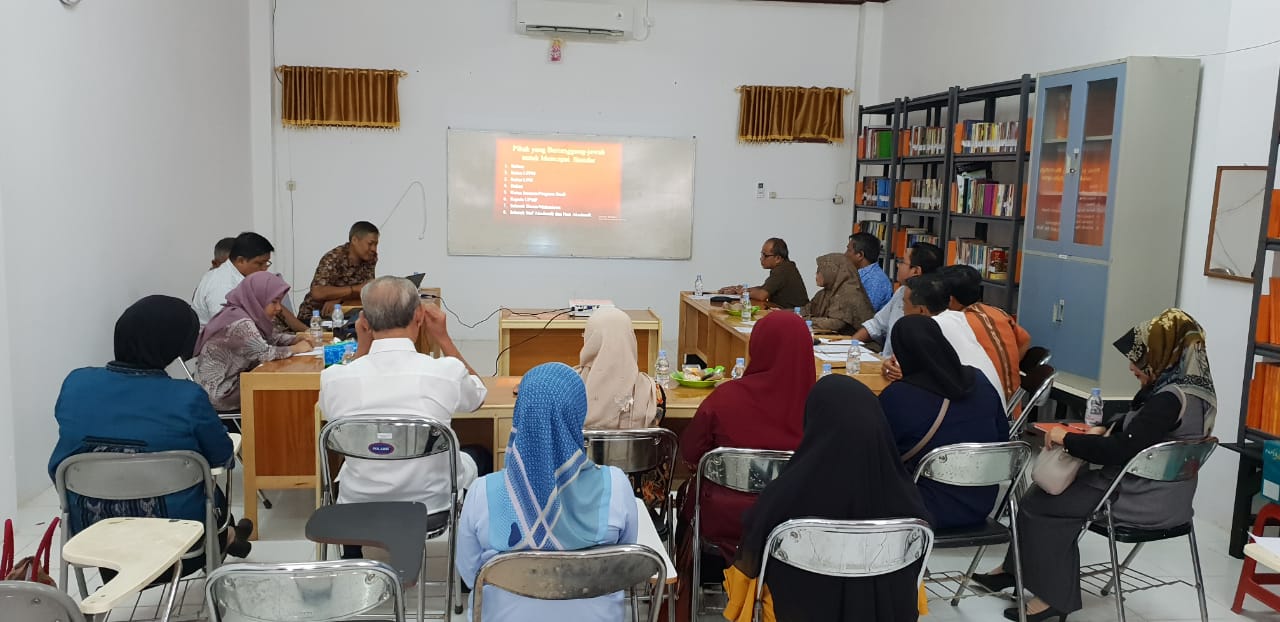 